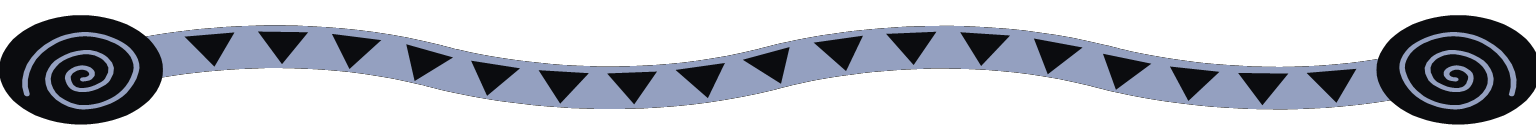 Save the date!Oswego Writing Institute 2016presents“Toward an Authentic Writing Classroom”August 16 & 17, 2016 @ SUNY Oswego Campus Center8am-3pmwith featured authorsGary D. SchmidtNewbery Honor & Printz Honor Award-Winner& Carole Boston WeatherfordPrize-Winning Poet & Caldecott Honor Award-Winner*Author Keynotes*PreK-20 sessions*Common Core Standards-aligned*High-quality professional development*Book signingsContact Info:  christine.walsh@oswego.eduNo charge to attend.  Donations for Literacy Coalition of Oswego County appreciated.Co-sponsored by SUNY Oswego School of Education, Team Sheldon, & Fulton City School District